ELECTIVO DE SUSTENTABILIDAD URBANASEGUNDO SEMESTRE PRIMAVERA 2017IDENTIFICACIONPROFESORES:		Massimiliano Farris, Profesor Invitado, Post-Doc Depto. Geografía. 			Katherine Wyndham V., Instructora, Depto. Geografía.MONITORA:		Marion Stock, Licenciada en Geografía, Universidad de Chile.HORARIO:		MARTES de 15:00 - 18:00 hrs.HORARIOS DE OFICINA: 	PROFESORES:				Prof. Farris – JUEVES 12:00 – 13:00 (6to piso de torre chica).Prof. Wyndham – JUEVES 12:00 – 13:00 pm (6to piso de torre chica).MONITORAMarion Stock – (Laboratorio de Geografía cultural y estudios socioambientales, 3er piso torre chica).PRESENTACIÓNEl electivo de Sustentabilidad Urbana pretende complementar los conocimientos de geografía urbana, mediante la profundización de referentes teóricos en sustentabilidad, así como el análisis y discusión de problemáticas de sustentabilidad urbana y el rol de la planificación en el desarrollo de contextos urbanos sustentables.En este contexto, el curso busca habilitar a los estudiantes en competencias orientadas a la identificación y al análisis de las problemáticas aplicadas a contextos urbanos específicos que serán abordados a través de casos de estudios y terrenos, utilizando metodologías de carácter cualitativo, cuantitativo y SIG. Al mismo tiempo, se profundizará en el análisis del rol de la planificación y las políticas públicas en la construcción de escenarios urbanos sustentables aprovechando la experiencia internacional y sus distintos niveles de éxito.El curso implica bibliografía obligatoria en inglés.OBJETIVO GENERALAl finalizar este curso los alumnos deberán:Problematizar la sustentabilidad urbana, vinculando la observación sistemática del territorio con el conocimiento teórico disciplinar, desde una mirada crítica, holística y propositiva.Aplicar un enfoque integral para analizar y proponer proyectos de sustentabilidad urbana.RESULTADOS DE APRENDIZAJEEl alumno:Interpreta y analiza las dinámicas urbanas desde un enfoque de sustentabilidad para su comprensión por audiencias no-especializadas.Representa tanto información estadística urbana como relaciones espaciales para explorar fenómenos de sustentabilidad urbana.Elabora un proyecto de sustentabilidad urbana de carácter profesional, identificando las implicancias socio-espaciales y territoriales de su propuesta.DESCRIPCIÓN DE CONTENIDOMETODOLOGIA DE TRABAJOClases expositivas, presentación de temas y tópicos para la discusión.Proyección de documentales.Lecturas obligatorias y complementarias – presentaciones de lecturas.Actividades de reflexión y discusión grupal.Salida a terreno.Proyecto de sustentabilidad urbana.Trabajos prácticos.EVALUACION La evaluación total contempla las siguientes actividades:CÁTEDRA (100%)Trabajo en cátedra (20%)Exposiciones de lectura (10%)Trabajos prácticos (10%)Prueba de cátedra I y II (50%)Proyecto de Sustentabilidad Urbana (30%)TERRENOEl curso contempla un terreno al área de estudio del proyecto de sustentabilidad seleccionada por el grupo, dentro del Gran Santiago:TERRENO:FECHA Y HORARIO: Día martes 26 de septiembre, desde las 14:00 hasta las 18:00 hrs.TEMA: Proyecto de Sustentabilidad Urbana.MATERIALES: El material de terreno será preparado en clases el día martes 5 de septiembre.PROTOCOLO DEL CURSOEste curso se plantea como un curso de nivel avanzado dentro de la formación profesional. Es por ello que junto con proponerse la entrega de contenidos conceptuales y disciplinares, considera como parte importante de su quehacer, el promover el desarrollo de habilidades blandas esperables de profesionales universitarios. Dentro de éstas, destacan el respeto, la tolerancia, la capacidad propositiva y resolutiva, el cumplimiento de acuerdos y el compromiso. Estas habilidades serán exigidas y aplicadas por los profesores, en los siguientes procesos:Puntualidad. La cátedra empezará puntualmente y la asistencia será tomada al inicio de la clase. Se espera de los estudiantes asistencia y puntualidad. Los atrasos (dentro del rango de 15 minutos) serán deducidos de la nota final del curso de acuerdo a la siguiente regla: un atraso = una décima. Eso quiere decir que 10 atrasos son 1 punto menos de la nota final del curso. No se aceptan excusas. Las inasistencias solo serán justificadas bajo razones médicas debidamente acreditadas. Cabe señalar que el curso requiere un 70% de asistencia mínima para ser aprobado (12 clases). El incumplimiento de este mínimo será causal de reprobación del curso.Entregas. Las fechas de entrega de informes y pruebas han sido establecidas de acuerdo a una planificación semestral progresiva. Es responsabilidad del estudiante organizar su carga académica de este y sus otros cursos a fin de cumplir con las fechas estipuladas. Por su parte los profesores se comprometen a entregar feedback y notas en un plazo de dos (2) semanas. La política de atrasos en entrega de trabajos es la siguiente:
Se aceptarán trabajos HASTA 2 horas después de la hora de entrega. Estos trabajos tendrán una penalización de 0,5 décimas cada 20 minutos. Es decir, si se atrasa 20 minutos tendrá 0,5 de descuento. Si se atrasa 1.5 horas tendrá 2,5 puntos menos. A las 2 horas, nota máxima posible será de 4,0. Luego de eso, NO SE ACEPTARAN trabajos.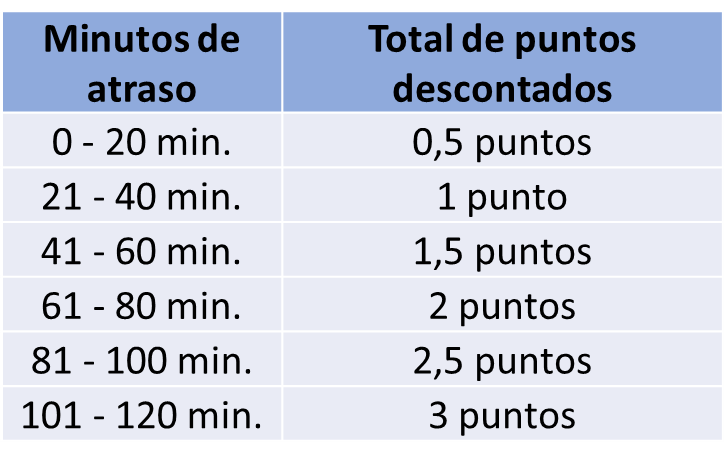 Revisiones. Los alumnos que deseen re-corrección o revisión de sus trabajos deberán solicitarlo por escrito vía email, una vez revisada la pauta de corrección pertinente. La petición debe estar respaldada en dicha pauta, argumentando las razones por las que la nota debiese ser modificada. Serán los profesores, de acuerdo a quien corresponda, el responsable en el periodo ya estipulado responder a la petición por la vía escrita.Participación en clases. Se espera e incentiva que los alumnos contribuyan al desarrollo de la clase con su participación en las discusiones, reflexiones y actividades propuestas por los profesores. A su vez, los profesores se comprometen a crear un espacio de respeto por las diversas opiniones. Esto requiere que los alumnos lleguen a clases preparados con las lecturas asignadas realizadas o con la disposición de respetar las diversas opiniones, se relacionen entre sí y con los profesores de manera cortes y profesional en todo momento. Deshonestidad académica. La copia o plagio ya sea en pruebas o trabajos escritos no es permitida y se considera causal de reprobación del curso. Los alumnos serán responsables de mantener una conducta ética correcta durante pruebas y ceñirse a los estándares disciplinares de citas y referencias durante los trabajos escritos. Los profesores son responsables por aclarar dudas sobre mecanismos de referencia a utilizar en los distintos trabajos. Para efectos de este curso, es requisito que los trabajos sean procesados antes por el software turnitin, adjuntando el informe correspondiente. Es responsabilidad de cada estudiante familiarizarse con el procedimiento de uso, y hacerlo en plazos y formas que le permitan cumplir con la entrega en las fechas y horas ya anunciadas.Comunicación con los alumnos. Los mecanismos para contactar tanto a los profesores será en la clase o vía email. También los profesores dispondrán cada uno de una hora de oficina en la cual los alumnos podrán ir sin previo aviso para consultar dudas o plantear sugerencias derivadas de la clase. Estas horas son:Prof. Farris – JUEVES 12:00 – 13:00 (6to piso de torre chica).Prof. Wyndham – JUEVES 12:00 – 13:00 pm (6to piso de torre chica).Flexibilidad. Sabemos que lo inesperado puede suceder, pero asumimos este programa como el “contrato” a partir del cual se guiarán las obligaciones y compromisos de profesores y alumnos. Es por ello que si existiesen razones de fuerza mayor se realizarán cambios en las fechas de entrega con un aviso previo de no menos de una semana. BIBLIOGRAFIASwyngedouw, E. (2011) ¡La naturaleza no existe! La sostenibilidad como síntoma de una planificación despolitizada. Urban, nº 1. UPM, MadridAliste, Enrique y Urquiza Anahí (comps., 2010 ). Medio ambiente y sociedad: conceptos, metodologías y experiencias desde las ciencias sociales y humanas. RIL Santiago ChileGutiérrez Puebla, J. (2001). Escalas espaciales, escalas temporales. Estudios Geográficos, Vol. 62, nº 242, pp 89-104Martinez Alier, Joan (2011) El ecologismo de los pobres. Conflictos ambientales y lenguajes de valoración. Icaria, BarcelonaAldunate Balestra, C. (2001) El factor ecológico : las mil caras del pensamiento verde LOM Ediciones, Santiago Toledo, V. M. (2013). El metabolismo social: una nueva teoría socioecológica. Relaciones (Zamora), 34(136), 41-71.Castree N, 2003, "Commodifying what nature?" Progress in Human Geography Sánchez-Zamora, P., Gallardo-Cobos, R., & Delgado, F. C. (2016). La noción de resiliencia en el análisis de las dinámicas territoriales rurales: una aproximación al concepto mediante un enfoque territorial. Cuadernos de Desarrollo Rural, 13(77), 93-116.Aliste, E., & Stamm, C. (2016). Hacia una geografía de los conflictos socioambientales en Santiago de Chile: lecturas para una ecología política del territorio. Revista de Estudios Sociales, (55), 45-62.Giddens, A. (2011). The Politics of Climate Change. Second Edition.Davoudi, S. (2012). Climate risk and security: new meaning of “the environment” in the English planning system.Seghezzo, L. (2009). The five dimensions of sustainability.Jordan, A. (2008). The governance of sustainable development: taking stock and looking forwards.Campbell, S. (1996). Green cities, growing cities, just cities?: Urban planning and the contradictions of sustainable development.Hollman, N., Mace, A., Paccoud, A., Sundaresan, J. (2014). Coordinating density; working through conviction, suspicion and pragmatism.Turcu, C. (2013). Re-thinking sustainability indicators: local perspectives of urban sustainability.Paterson, S., Pelling, M., Hidalgo, L., Araúko, F., GUida, K, Marengo, J.A. (2017). Size does matter: City scale and the asymmetries of climate change adaptation in three coastal towns.UNIDADCLASEFECHACONTENIDOSUNIDAD 1: Introducción. La relación entre sociedad y medio ambiente101-agoIntroducción. La sustentabilidad como problema político y territorialUNIDAD 1: Introducción. La relación entre sociedad y medio ambiente208-agoRepresentaciones del medio ambiente y el territorio: una visión sistémica. El problema de las escalasUNIDAD 1: Introducción. La relación entre sociedad y medio ambiente315-agoDesarrollo sustentable: algunos enfoquesUNIDAD 1: Introducción. La relación entre sociedad y medio ambiente422-agoMetabolismos social y mercantilización de la "Naturaleza" UNIDAD 1: Introducción. La relación entre sociedad y medio ambiente529-agoPRUEBA IUNIDAD 2: Aproximaciones a la sustentabilidad urbana605-septSustentabilidad, resiliencia y conflictos para el territorioUNIDAD 2: Aproximaciones a la sustentabilidad urbana712-septSustentabilidad urbana. ¿Porqué importan las ciudades? cómo se aborda en el mundo, políticas de sustentabilidad a escala urbana, caso de Chile UNIDAD 2: Aproximaciones a la sustentabilidad urbana819-septVACACIONES DE SEPTIEMBREUNIDAD 2: Aproximaciones a la sustentabilidad urbana926-septTERRENOUNIDAD 2: Aproximaciones a la sustentabilidad urbana1003-octPlanificación para la sustentabilidad urbana: enfoques y caso chileno (problemas de instrumentos, escalas y sectores)UNIDAD 2: Aproximaciones a la sustentabilidad urbana1110-octGobernanza urbana y sustentabilidad - rol de la percepción de la población.UNIDADES 3: Interveción para la sustentabilidad urbana1217-octEnfoques de intervención urbana para la sustentabilidad: la forma urbanaUNIDADES 3: Interveción para la sustentabilidad urbana1324-octEnfoques de intervención urbana para la sustentabilidad: ajustes tecnológicos y biodiversidadUNIDADES 3: Interveción para la sustentabilidad urbana1431-octMidiendo la sustentabilidadUNIDADES 3: Interveción para la sustentabilidad urbana1507-novPRUEBA IIUNIDADES 3: Interveción para la sustentabilidad urbana1614-novSustentabilidad y resiliencia urbanaCIERRE CURSO1721-novPRESENTACIONES FINALES TRABAJO SEMESTRALCIERRE CURSO1828-novEXAMENES